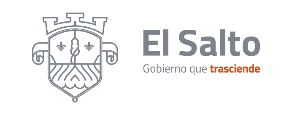 PROGRAMA OPERATIVO ANUAL 2020-2021                  DEPENDENCIA:     DIRECCIÓN JURÍDICA                   RESPONSABLE:  ROBERTO PAOLI MADRIGAL CHÁVEZ                   EJE DE DESARROLLO: EL SALTO DEMOCRATICOCLASACCIÓNOBJETIVOMETAS ESTIMADASINDICADORPROGRAMACIÓN ANUALPROGRAMACIÓN ANUALPROGRAMACIÓN ANUALPROGRAMACIÓN ANUALPROGRAMACIÓN ANUALPROGRAMACIÓN ANUALPROGRAMACIÓN ANUALPROGRAMACIÓN ANUALPROGRAMACIÓN ANUALPROGRAMACIÓN ANUALPROGRAMACIÓN ANUALPROGRAMACIÓN ANUALCLASACCIÓNOBJETIVOMETAS ESTIMADASINDICADOROCTNOVDICENEFEBMARABRMAYJUNJULAGOSEP14.1.2Invitar a todos los servidores públicos a la actuación en la función pública con respetando a los derechos humanos, como principios de acceso a los bienes y derechos de toda persona.Fomentar una cultura de conciencia y respeten los derechos humanos sobre todo con los sectores más vulnerables.Realizar este tipo de invitaciones 2 veces al año.Número de servidores públicos a que asistieron8.5.1Difusión e información a través de redes oficiales sobre el fomento al estado de derechoDar a conocer a la ciudadanía los reglamentos con los que se rige el ayuntamiento de el salto, de una manera clara y/o el procedimiento de algunos trámites administrativos. Darle difusión 3 veces al añoNúmero de difusiones realizadas